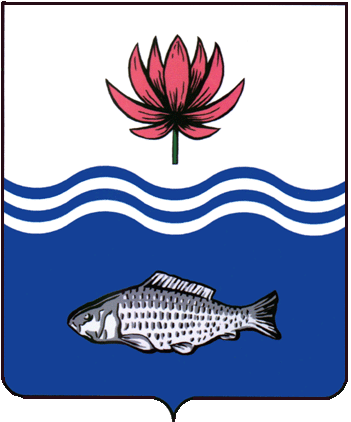 АДМИНИСТРАЦИЯ МО "ВОЛОДАРСКИЙ РАЙОН"АСТРАХАНСКОЙ ОБЛАСТИПОСТАНОВЛЕНИЕО внесении изменений впостановление  администрацииМО «Володарский район» № 300 от 03.03.2021 г.«О мерах реализации основного мероприятия«Обеспечение жильем молодых семей»государственной программы РФ«Обеспечением доступным и комфортным жильеми коммунальными услугами граждан РФ»по МО «Володарский район»В связи с производственной необходимостью и кадровыми изменениями, администрация МО «Володарский район»ПОСТАНОВЛЯЕТ:1. Внести следующие изменения:1.1. В п.1 заменить слова «отдел культуры, молодежи и туризма администрации МО «Володарский район» на «Управление культуры, молодежи и спорта администрации МО «Володарский район»;2. Приложение № 1 «Состав комиссии по решению вопроса предоставление молодым семьям социальных выплат на приобретение (строительства) жилья в рамках реализации районной целевой программы «Свой дом для молодой семьи» на 2022-2024 гг.  следующие изменения:2.1. Вывести из состава комиссии:-Курьянова Д.В. – первого заместителя главы администрации МО «Володарский район»; -Медетова  Н.С. – и.о. начальника отдела культуры, молодежи и туризма администрации МО «Володарский район», секретарь комиссии;-Джарасову  Г.Г. – старший  инспектор контрольной - счетной палаты МО «Володарский район»;-Нурмухамбетову А.А. – старший инспектор отдела культуры, молодежи и туризма администрации МО «Володарский район».2.2. Ввести в состав комиссии:-Курмангалиева Х.Б. – и.о. заместителя главы администрации МО «Володарский район» по социальной политики;-Хасанову К.Ш. – и.о. начальника Управления культуры, молодежи и спорта;-Даутова Р.Б. - председателя контрольно-счетной палаты МО «Володарский район»;-Хажиеву Т.М. – старшего инспектора Управления культуры, молодежи и спорта.3. Настоящее постановление вступает в силу с момента его опубликования и распространяется на правоотношения, возникшие с 01.01.2022г.4. Сектору информационных – технологий организационного отдела  администрации МО «Володарский район» (Поддубнов)  опубликовать настоящее постановление на сайте администрации МО «Володарский район».5. И.о. главного редактора МАУ «Редакция газеты «Заря Каспия» (Королевский) опубликовать настоящее постановление в районной газете «Заря Каспия».6.   Контроль за исполнение настоящего постановления возложить на и.о.  заместителя главы администрации МО «Володарский район» по социальной политики Курмангалиева Х.Б.Глава администрацииМО «Володарский район»                                           Х.Г. ИсмухановПриложение №1к постановлению администрацииМО «Володарский район»от 16.02.2022 г. № 225СОСТАВкомиссии по решению вопроса предоставления молодым семьям социальных выплат на приобретение (строительство) жилья в рамках реализации районной целевой программы «Свой дом для молодой семьи»- Курмангалиев Х.Б. – и.о. заместителя главы администрации МО «Володарский район» по социальной политики, председатель комиссии;- Хасанова К.Ш. – и.о. начальника Управление культуры, молодежи и спорта, секретарь комиссии.Члены комиссии:-Сейталиев  К.Ш. - и.о. начальника правового отдела администрации МО «Володарский район»;-Беккулова Г.А. - старший инспектор бюджетного отдела финансово-экономического управления администрации МО «Володарский район»;-Шакушева Э.К. - старший инспектор отдела земельных и имущественных отношений, жилищной политики администрации МО «Володарский район»;-Даутов Р.Б. – председатель контрольно-счетной палаты МО «Володарский район»;-Хажиева Т.М. - старший инспектор Управление культуры, молодежи и спорта.Верно:           от 16.02.2022 г.N  225